Lesson 27:  Word Problems Leading to Rational EquationsStudent Outcomes Students solve word problems using models that involve rational expressions.Lesson Notes In the preceding lessons, students learned to add, subtract, multiply, and divide rational expressions and solve rational equations in order to develop the tools needed for solving application problems involving rational equations in this lesson (A-REI.A.2).  Students will develop their problem-solving and modeling abilities by carefully reading the problem description and converting information into equations (MP.1), thus creating a mathematical model of the problem (MP.4). Classwork Exercise 1 (13 minutes) We now turn to some applied problems that we can model with rational equations, strengthening students’ problem-solving and modeling experience in alignment with standards MP.1 and MP.4.  We can solve these equations using the skills developed in previous lessons.  Have students work in small groups to answer this set of four questions.  At the end of the work time, ask different groups to present their solutions to the class.  Suggest to students that they should:  (a) read the problem aloud, (b) paraphrase and summarize the problem in their own words, (c) find an equation that models the situation, and (d) say how it represents the quantities involved.  Check to make sure that students understand the problem before they begin trying to solve it.  You may want to encourage students, especially with this first problem, by suggesting that they use  for the unknown quantity and asking if they can arrive at an equation that relates this unknown quantity to the known quantities.  
Exercise 1Anne and Maria play tennis almost every weekend.  So far, Anne has won  out of  matches.  How many matches will Anne have to win in a row to improve her winning percentage to ? Suppose that Anne has already won  of  matches, and let  represent the number of additional matches she must win to raise her winning percentage to .   After playing and winning all of those additional  matches, she has won  matches out of a total of  matches played.  Her winning percentage is then , and we want to find the value of  that solves the equation 
Multiply both sides by .	Solving for :So, Anne would need to win  matches in a row in order to improve her winning percentage to .How many matches will Anne have to win in a row to improve her winning percentage to ?This situation is similar to that for part (a), except that we want a winning percentage of , instead of .  Again, we let  represent the number of matches Anne must win consecutively to bring her winning percentage up to .Solving for :In order for Anne to bring her winning percentage up to , she would need to win the next  consecutive matches. Can Anne reach a winning percentage of ?Allow students to come to the conclusion that Anne will never reach a winning percentage of  because she has already lost  matches.After Anne has reached a winning percentage of  by winning consecutive matches as in part (b), how many matches can she now lose in a row to have a winning percentage of ?Recall from part (b) that she had won  matches out of  to reach a winning percentage of .  We will now assume that she loses the next  matches in a row.  Then, she will have won  matches out of  matches, and we want to know the value of  that makes this a  win rate. Solving the equation:Thus, after reaching a  winning percentage in  matches, Anne can lose  matches in a row to drop to a  winning percentage.Example 1 (5 minutes)Work this problem at the front of the room, but allow the class to provide input and steer the discussion.  Depending on  how students did with the first exercise, the teacher may lead a discussion of this problem as a class, ask students to work in groups, or ask students to work independently while targeting instruction with a small group that struggled on the first example.
Example 1Working together, it takes Sam, Jenna, and Francisco two hours to paint one room.  When Sam is working alone, he can paint one room in  hours.  When Jenna works alone, she can paint one room in  hours.  Determine how long it would take Francisco to paint one room on his own. Consider how much can be accomplished in one hour.  Sam, Jenna, and Francisco together can paint half a room in one hour.  If Sam can paint one room in  hours on his own, then in one hour he can paint  of the room.  Similarly, Jenna can paint  of the room in one hour.  We do not yet know how much Francisco can paint in one hour, so we will say he can paint  of the room.  So, in one hour, Sam has painted  of the room, Jenna has painted  of the room, and all three together can paint  the room, leading to the following equation for how much can be painted in one hour:A common multiple of the denominators is .  Multiplying both sides by  gives us:which leads us to the value of :So, Francisco can paint the room in  hours on his own.Exercise 2 (5 minutes) Remind students that distance equals rate times time ( before having them work on this exercise in pairs or small groups.  Be sure to have groups share their results before continuing to the next exercise. Exercises 2–4 Melissa walks  miles to the house of a friend and returns home on a bike.  She averages  miles per hour faster when cycling than when walking, and the total time for both trips is two hours.  Find her walking speed. Using the relationship , we have  .  The time it takes for Melissa to walk to her friend’s house is , and the time to cycle back is .  Thus, we can write an equation that describes the combined time for both trips:A common multiple of the denominators is , so we multiply both sides of the equation by  .Thus,  or .  Since  represents Melissa’s speed, it does not make sense for  to be negative.  So, the only solution is , which means that  Melissa’s walking speed is  miles per hour.Exercise 3 (10 minutes)You have  liters of a juice blend that is  juice.   How many liters of pure juice need to be added in order to make a blend that is  juice? We start off with  liters of a blend containing  juice.  Then, this blend contains  liters of juice in the  liters of mixture.  If we add  liters of pure juice, then the concentration of juice in the blend is .  We want to know which value of  makes this blend  juice.  Thus, if we add  liters of pure juice, we have  liters of a blend that contains  liters of juice, meaning that the concentration of juice in this blend is .How many liters of pure juice need to be added in order to make a blend that is  juice?Thus, if we add  liters of pure juice, we will have  liters of a blend that contains  liters of pure juice, meaning that the concentration of juice in this blend is .Write a rational equation that relates the desired percentage  to the amount  of pure juice that needs to be added to make a blend that is  juice, where .  What is a reasonable restriction on the set of possible values of ?  Explain your answer. We need to have  for the problem to make sense.  We already have  juice; the percentage cannot decrease by adding more juice, and we can never have a mixture that is more than  percent juice. Suppose that you have added  liters of juice to the original  liters.  What is the percentage of juice in this blend?So, the new blend contains  pure juice. Solve your equation in part (c) for the amount .  Are there any excluded values of the variable ?  Does this make sense in the context of the problem? We see from the equation for  that .  This makes sense because we can never make a  juice solution since we started with a diluted amount of juice. Exercise 4 (5 minutes)Allow students to work together in pairs or small groups for this exercise.  This exercise is a bit different from the previous example in that the amount of acid comes from a diluted solution, not a pure solution.  Be sure that students get the numerator set up correctly.  (If there is not enough time to do the entire problem, have students set up the equations in class and finish solving them for homework.)You have a solution containing  acid and a solution containing  acid.  How much of the  solution must you add to  liter of the  solution to create a mixture that is  acid?  If we add  liters of the  solution, then the new mixture is  liters of solution that contains  liters of acid.  We want the final mixture to be  acid, so we need to solve the equation: Solving this gives Thus, if we add  liters of  acid solution to  liter of  acid solution, the result is  liters of  acid solution.Write a rational equation that relates the desired percentage  to the amount  of  acid solution that needs to be added to  liter of  acid solution to make a blend that is  acid, where .  What is a reasonable restriction on the set of possible values of ?  Explain your answer. We must have  because if we blend a  acid solution and a  acid solution, the blend will contain an acid percentage between  and .  Solve your equation in part (b) for .  Are there any excluded values of ?  Does this make sense in the context of the problem? We need to exclude  from the possible range of values of , which makes sense in context because we can never reach a  acid solution since we started with a solution that was  acid.  If you have added some  acid solution to  liter of  acid solution to make a  acid solution, how much of the stronger acid did you add?The formula in part (c) gives ; therefore, .  We added  liters of the  acid solution to the  liter of  acid solution to make a  acid mixture.  Closing (2 minutes)  Ask students to summarize the important parts of the lesson in writing, to a partner, or as a class.  Use this as an opportunity to informally assess understanding of the lesson. Exit Ticket (5 minutes) Name                 							         		Date              		         Lesson 27:  Word Problems Leading to Rational EquationsExit TicketBob can paint a fence in  hours, and working with Jen, the two of them painted the fence in  hours.  How long would it have taken Jen to paint the fence alone?		Exit Ticket Sample SolutionsBob can paint a fence in  hours, and working with Jen, the two of them painted the fence in  hours.  How long would it have taken Jen to paint the fence alone?		 Let  represent the time it would take Jen to paint the fence alone.  Then, Bob can paint the entire fence in  hours; therefore, in one hour he can paint  of the fence.  Similarly, Jen can paint  of the fence in one hour.  We know that it took them two hours to complete the job, and together they can paint  of the fence in one hour.  We then have to solve the equation:Thus, it would have taken Jen  hours and  minutes to paint the fence alone. Problem Set Sample SolutionsIf  inlet pipes can fill a pool in one hour and  minutes, and one pipe can fill the pool in two hours and  minutes on its own, how long would the other pipe take to fill the pool on its own?We find that ; therefore, it takes  hours and  minutes for the second pipe to fill the pool by itself.If one inlet pipe can fill the pool in  hours with the outlet drain closed, and the same inlet pipe can fill the pool in  hours with the drain open, how long does it take the drain to empty the pool if there is no water entering the pool?We find that ; therefore, it takes  hours for the drain to empty the pool by itself.It takes  minutes less time to travel  miles by car at night than by day because the lack of traffic allows the average speed at night to be  miles per hour faster than in the daytime.  Find the average speed in the daytime.We find that  minutes, which is  hours; therefore, the average speed in the daytime is  miles per hour.The difference in the average speed of two trains is  miles per hour.  The slower train takes  hours longer to travel  miles than the faster train takes to travel  miles.  Find the speed of the slower train.We find that hours.  The average speed of the slower train is  miles per hour.A school library spends  a month on magazines.  The average price for magazines bought in January was  cents more than the average price in December.  Because of the price increase, the school library was forced to subscribe to  fewer magazines.  How many magazines did the school library subscribe to in December?The average price in December is , so the school subscribed to  magazines in December.An investor bought a number of shares of stock for .  After the price dropped by  per share, the investor sold all but  of her shares for .  How many shares did she originally buy?Two possible answers:   shares or  sharesNewton’s law of universal gravitation, , measures the force of gravity between two masses and , where  is the distance between the centers of the masses, and  is the universal gravitational constant.  Solve this equation for .Suppose that  .  Show that when  and , the value of  does not depend on the value of .  When simplified, we find that ; therefore, the value of  does not depend on the value of .For which values of  do these relationships have no meaning?If  is, then  has no meaning.  If , then  has no meaning.  Consider the rational equation .Find the value of  when  and .So .  Solve this equation for  and simplify.There are two approaches to solve this equation for . In either case, we find that .  Consider an ecosystem of rabbits in a park that starts with  rabbits and can sustain up to rabbits.  An equation that roughly models this scenario is
where  represents the rabbit population in year  of the study.  What is the rabbit population in year ?  Round your answer to the nearest whole rabbit. If , then ; therefore, there are  rabbits in the park.Solve this equation for .  Describe what this equation represents in the context of this problem.This equation represents the relationship between the number of rabbits, , and the year, .  If we know how many rabbits we have, , we will know how long it took for the rabbit population to grow that much.  If the population is , then this equation says we are in year  of the study, which fits with the given scenario.At what time does the population reach 50 rabbits?If , then ; therefore, the rabbit population is  in year  of the study. 
Extension:Suppose that Huck Finn can paint a fence in  hours.  If Tom Sawyer helps him paint the fence, they can do it in  hours.  How long would it take for Tom to paint the fence by himself?  Huck paints the fence in  hours, so his rate of fence painting is  fence per hour.  Let  denote the percentage of the fence Tom can paint in an hour.  ThenSo, Tom can paint  of the fence in an hour.  Thus, Tom would take  hours to paint the fence by himself.Huck Finn can paint a fence in  hours.  After some practice, Tom Sawyer can now paint the fence in hours.  How long would it take Huck and Tom to paint the fence together?  The amount of fence that Huck can paint per hour is , and the amount that Tom can paint per hour is .  So, together they can paint  of the fence per hour.  Suppose the entire job of painting the fence takes  hours.  Then, the amount of the fence that is painted is .  Since the entire fence is painted, we need to solve the equation . So, together they can paint the fence in  hours, which is  hours and  minutes.Tom demands a half hour break while Huck continues to paint, and they finish the job together.  How long does it take them to paint the fence?Suppose the entire job of painting the fence takes  hours.  Then, Huck paints at a rate of  of the fence per hour for  hours, so he paints  of the fence.  Tom paints at a rate of  of the fence per hour for  hours, so he paints  of the fence.  Together, they paint the whole fence; so, we need to solve the following equation for :Thus, it takes  hours, which is hours  minutes, to paint the fence with Tom taking a  hour break.Suppose that they have to finish the fence in  hours.  What’s the longest break that Tom can take?Suppose the entire job of painting the fence takes  hours, and Tom stops painting for  hours for his break.  Then, Huck paints at a rate of  of the fence per hour for  hours, so he paints  of the fence.  Tom paints at a rate of  of the fence per hour for  hours, so he paints  of the fence.  Together, they paint the whole fence; so, we need to solve the following equation for :Thus, if Tom takes a break for  hours, which is hour and  minutes, the fence will be painted in  hours.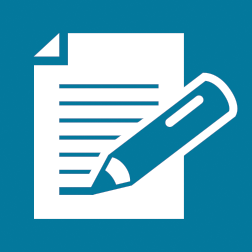 The first way is to perform the addition on the right:The second way is to take reciprocals of both sides, and then simplify: